Da stampare e consegnare presso gli uffici dell’Area Didattica del Dipartimento di Culture, Educazione e Società dell'Università della Calabria – Via P.Bucci cubo 20/B piano V – 87030 Arcavacata di Rende (CS)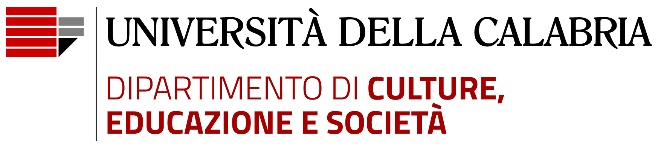 OGGETTO: _________________________________________________________Il/La sottoscritto/a _____________________________________________ nato/a a ______________________________ il _______________________ iscritto/a al __________ del Corso di Studi in ___________________________________ ____________________________________________________________________ con matricola _______________________Codice Fiscale __________________________________________________________Contatti: e-mail____________________________________________________ telefono ___________________________CHIEDE____________________________________________________________________________________________________________________________________________________________________________________________________________________________________________________________________________________________________________________________________________________________________________________________________________________________________________________________________________________________________________________________________________________________________________________________________________________________________________________________________________________________________________________________________________________________________________________________________________________________________________________________________________________________________________________________________________________________________________________________________________Dichiara di essere a conoscenza delle responsabilità penali cui va incontro in caso di dichiarazione mendace, reticente o contenenti dati non rispondenti a verità (art. 483 c.p., art 495 c.p., art 640 c.p.e art 76 D.P.R. n. 445/2000).Si allega certificazione relativa alla richiesta in oggettoFirmaData: ________________________ 								      		